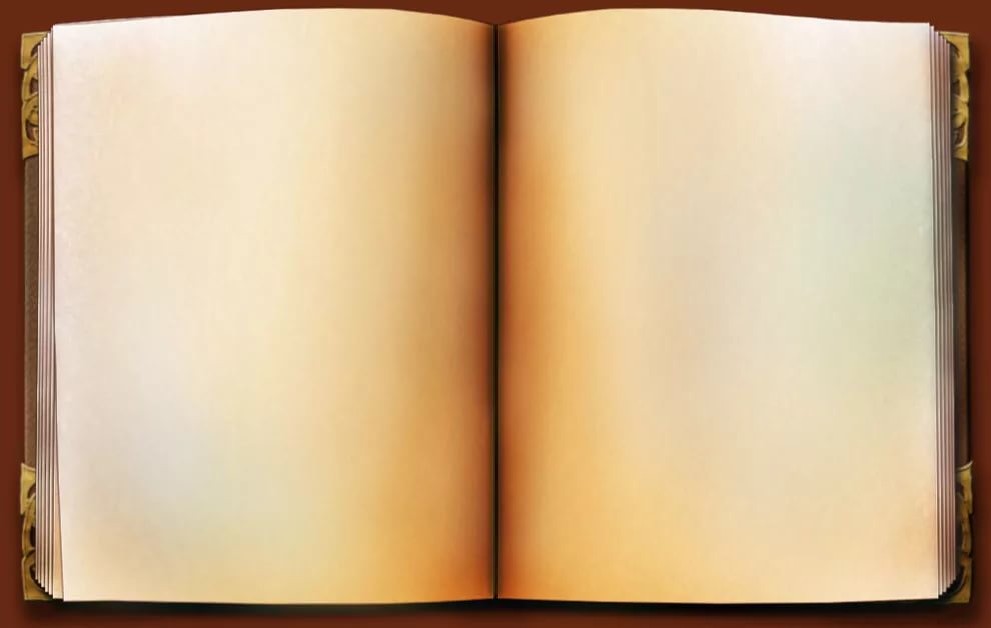 Методичка                                 Рекомендации к                                     написанию Тезисов                                                      к съезду.Изначально Вышестоящий Дом Изначально Вышестоящего Отца.Рекомендовано к применению. ИВАС КХ. 29.01.2020. Рекомендации к написанию тезисов к Съезду ИВДИВО.Подходов к написанию тезисов может быть столько, сколько компетентных приступают к теме, и даже более. Тезисы — краткое компактифицированное содержание синтеза, раскрывающее стандарты, сути, смыслы (и др. фундаментальности) темы синтеза. Определение темы синтеза опирается на несколько требований:— Тема должна быть новой, не разработанной, интересной служащему. — Служащий должен быть возожжен темой. Обязательно стяжание синтеза и огня темы соответственно должностной компетенции, тренировки у ИВАС.  — Служащий должен быть иерархически компетентен в ведении темы. — Тема должна быть актуальной и значимой для перспектив человечества. — Формулирование темы может меняться в течение ее написания. Подход 1. После концентрации огня темы и формулировки ее (см. схемы)  необходимо:— Определить сутево (не менее) все ключевые термины и положения темы— Сложить цельный образ темы (что, как и чем взаимоорганизованно) — Обозначить дополнительные вопросы: зачем, почему, с какой целью, каким образом что-то  развивается. Ответить на дополнительные вопросы. — Определить актуальность, перспективы развития данной темы и идеи применения.  — Написать кратко, по сути, содержание образа темы  — Если достаточно компетентности, можно составить матрицу темы (4х4, 8х8 или др.) Объем тезисов не должен превышать одну печатную страницу. Подход 2. Выйти в зал Книг Синтеза ИВАС КХ, попросить книгу по вашей теме, изучить, и написать тезисы. Подход 3. Выйти к ИВАС по теме, попросить голограмму темы и описать ее. При 2 и 3 подходах обязательно указывать номер и вид реальности/цельности.Примерный вариант тезисов по теме «Размышление ИВДИВО-развитиями»Размышление — часть, которая генерирует мысли синтезом различных вариантов информаций, отвечая на поставленный вопрос или задачу. Смысл факта существования части  размышление — в личной обработке человеком разного рода информации с целью сложить мысль как образ чего-то, или образ деятельности. Мысль вырабатывается различными методами синтеза  информации, или любого рода данных соответствующих систем и аппаратов размышления, увеличивая с номером системы и аппарата глубину компактификации информации в цельность образа. Качество и значимость мысли определяются степенью и глубиной непротиворечивости (логичности) соединения отдельных  единиц информации в то новое целое — мысль, которая  позволяет прозреть, глубже сориентироваться, прояснить обстоятельства. Второй важный момент: мысль позволяет человеку применить метод синтеза, а значит, вводит человека в огонь, позволяет человеку выработать свой, человеческий, огонь. Поэтому в чаше Размышления важен огонь. Развитие мышления идет любыми жизненными обстоятельствами, в которых человек думает. Ивдиво-развитие — это 16 этапов, или глубин практической организации материи человеком. Образ жизни человека, как способ взаимодействия его с окружающей реальностью, дает ситуативные факты и информацию для мышления. Образ жизни — среда применения размышления. Словом человек оформляет и отдает мысль вовне. И на внешней реакции окружающих оттачивается и совершенствуется размышление. Изучение — из-учения. Это вариант Ивдиво-развития, в котором человек вникает в какую-либо тематику с целью распознать и принять тему. Базой формирования мысли здесь является учение самого человека, его особенности. На какое учение «ложится» информация, так она и будет организована. Понимание позволяет человеку сложить мысль включенности в тему, восприятия перспектив реализаций. Погружение позволяет внешне и внутренне сконцентрировать субстанции (огонь, дух, свет, энергию, субъядерность) для еще более глубокой мысли. Миракль, как синтез двух и более реальностей, позволяет включить в мысль вышестоящие, чем физика, параметры. Магнит позволяет накопить потенциал и ресурсы размышления. Практика размышления есть сам процесс рождения собственной мысли синтезом всех восьми предыдущих подготовок. …. Далее — семь этапов развития самой мысли.  Целью развития Размышления Ивдиво-развитиями является способность как угодно многомерно и аматично синтезировать собственные мысли, обозначая вовне образы Творения Отца и Человека. Для достижения данной цели необходимо описание методов размышления, создание практических методик роста размышления. Подход 4. Схема №1 Определение Темы Тезисов.Пояснение к схеме №1:Для выбора Темы Тезисов необходимо обозначить 4 важных направления. Первое – это Подразделение ИВДИВО, явлением Организации ИВДИВО вашего Служения, его Огня и Синтеза, ИВАС Подразделения.Второе – это ваша Должность Служения, Организация Служения, ИВДИВО Служения (для Владык ИВДИВО и Учителей Сфер), 33-ричное явление Иерархов ИВДИВО ИВО.Третье – Синтезность Служения (Посвященный, Служащий, Ипостась, Учитель, Владыка). Определяется развёртка необходимой Темы, явлением соответствующих Совершенств Мудрости Синтезности ИВО.Четвёртое – Параметоды Тезисов определяемой Темы обусловлены – Огнём и Частью Служения Подразделения, Организации Служения. Необходимо стяжать и услышать рекомендации ИВАС названия Темы Тезисов, стяжать курс ночных обучений по определению Темы и составлению Тезисов.  Войти в явление 16-цы Иерархических Частностей от Образа Жизни до Синтеза ИВО ИВАС Служения Темы Тезисов. Стяжать 1-64-цы Частностей ИВО для определения Темы Тезисов и сложения качественных Тезисов определяемой вами Темы.В Синтезе четырёх фиксаций Служения, перечисленных выше, выявить Тему Тезисов.Подход 5. Схема №2Составление Тезисов по выбранной Теме.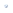 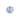 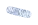 Пояснение к схеме №2:В данной схеме представлен Куб Творения, в активации которого развертываются и расшифровываются Тезисы. Для активации Куба Творения необходимо сделать Практику и стяжать у ИВАС и ИВО следующее:Синтез ИВО Тезисов (Т)Стяжать сам Тезис, ядро ТезисаПрасинтезность, ИВ Синтез, ВЦ Синтез, ИВСИ ИВО ТДля более качественной и компетентной расшифровки ТВсе Огни ИВО ИВАС вашего Подразделения, ИВАС Организации, ИВАС Служения Тезиса, ИВ Аватара Ипостаси Служения самого Т, для написания и расшифровки ТНеобходимо вспомнить все ваши Индивидуальные разработки за год Служения, выявить главное и необходимое для написания их в ТНочные и дневные Обучения у ИВАС и ИВО по составлению Т1-64 частности для составления Т Чтобы развернулись необходимые мысли, смыслы, сути, идеи и т. д. для составления ТВиды и типы Материи Мг Фа, ИВ Мг, ВЦ Мг, Истинной Мг по подготовке каждого. Для расшифровки Т и составлении их ракурсом того или иного вида Материи (зависит от Темы Т)Выйти в свое личное служебное здание и развернуть всё стяженное в Кубе Творения здания, активировав и сориентировав его на себя, став центровкой Куба.Синтезироваться с ИВАС КХФ и попросить начать Творение необходимого Тезиса в вашем личном здании. Так можно выйти в каждое из четырех служебных личных зданий и развернуть Творение Т. Согласовано с ИВАС КХФ. Аватар ИВ Человека  ИВО ИВДИВО 262080 ИЦ Москва, Россия Барышева Л. Аватар ВШС ИВО ИВДИВО 262080 ИЦ Москва, Россия Кокина А.                                              Подразделение ИВДИВО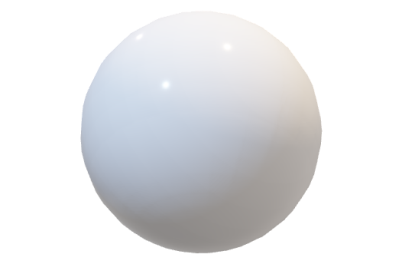 Должность Служения                    Тема                      Синтезность Служения                                              Параметоды Тезиса:                                              1. Огонь ИВО Служения                                              2. Часть ИВО Служения                                              3. Рекомендации ИВАС                                              4. 16-ца Иерархического развития ИВО                                              5. 64-ца Частностей ИВО                         Материя	     